Searching the ODIN Polaris PACThe url for the ODIN Polaris PAC is: https://polaris.odinlibrary.org/polarisFrom here you can search the entire consortium of libraries 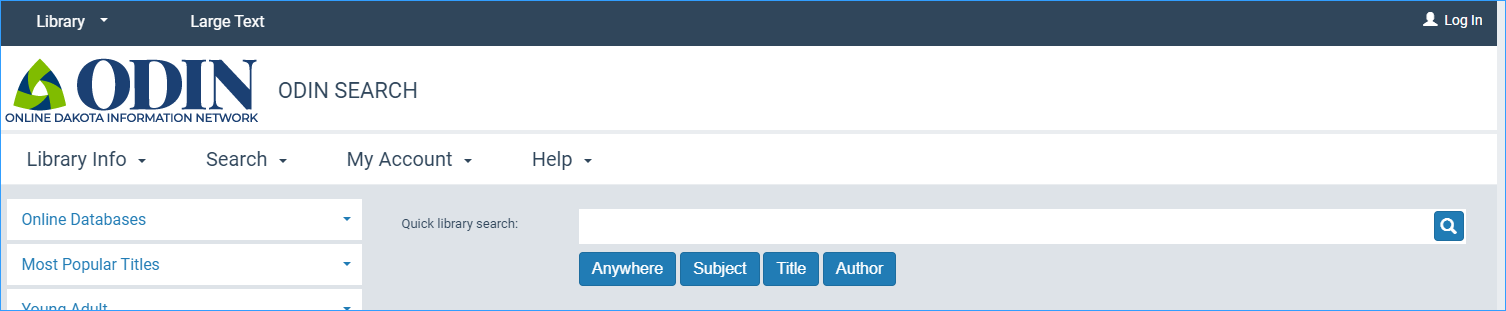 To search by title, type in the search terms and click the Title button: 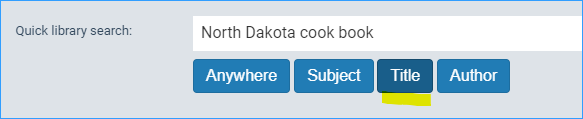 Use the “Anywhere” button to do a general keyword searchMore search options are available under the “Search” menu option: 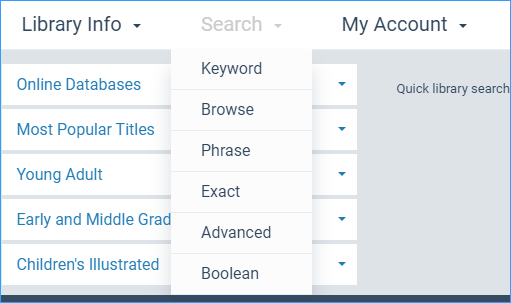 To select a specific library to search, click the “Library” link in the upper left and select the library.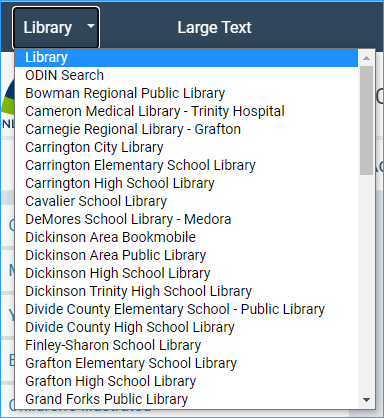 